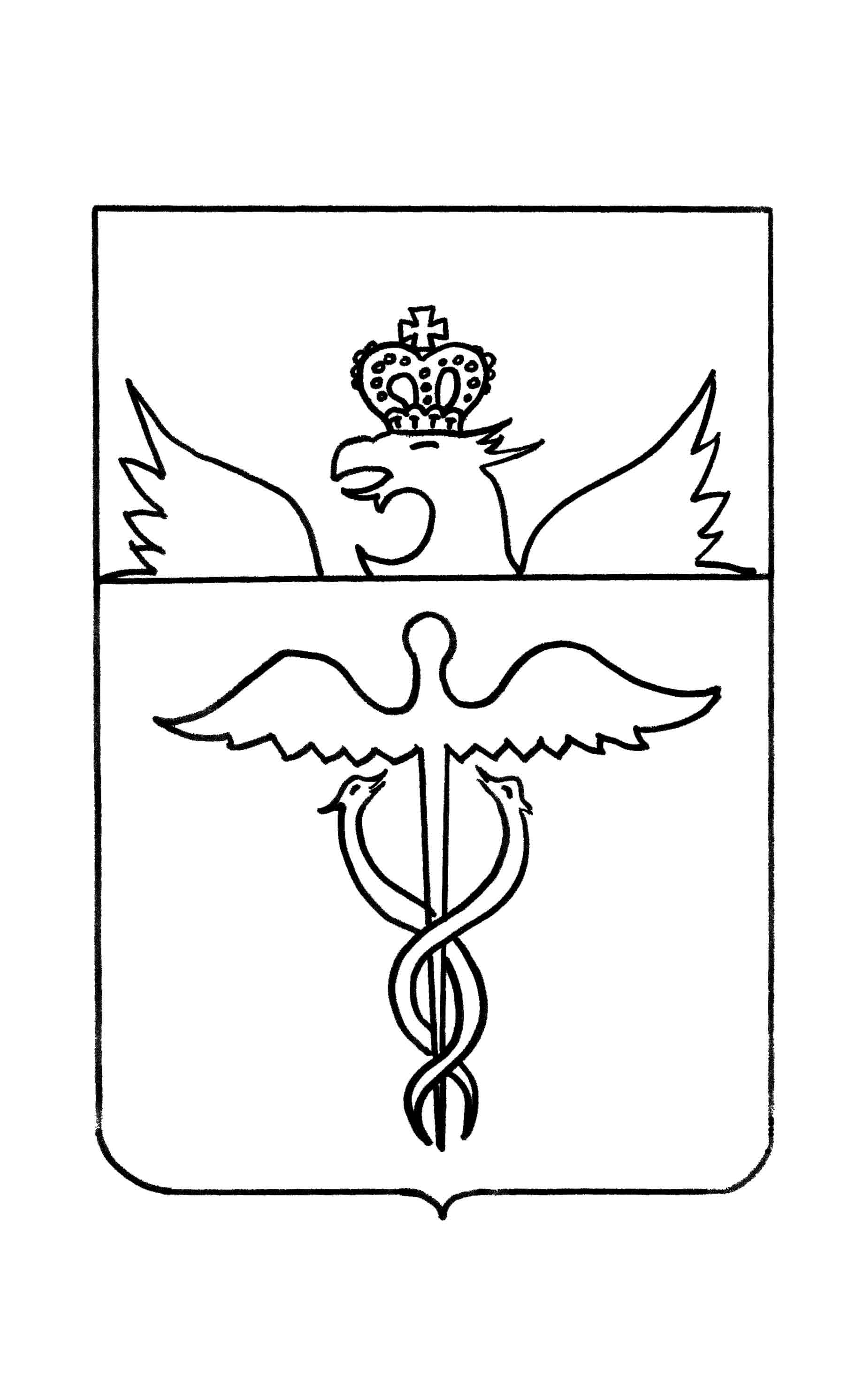 АдминистрацияКУЧЕРЯЕВСКОГО СЕЛЬСКОГО ПОСЕЛЕНИЯБУТУРЛИНОВСКОГО МУНИЦИПАЛЬНОГО РАЙОНАВОРОНЕЖСКОЙ ОБЛАСТИПОСТАНОВЛЕНИЕ«01» августа  2016г.  №  70с. КучеряевкаОб утверждении списканевостребованных земельных долей          На основании  ст. ст. 12.1., 14,14.1. Федерального закона от 24 июля 2002года № 101-ФЗ «Об обороте земель сельскохозяйственного назначения», рассмотрев список невостребованных земельных долей, который был опубликован в газете «Воронежский курьер» 08 декабря 2015г. № 72 и  от 29 марта 2016г. № 13, размещен на официальном сайте  администрации  Кучеряевского сельского поселения и информационных щитах, расположенных на территории муниципального образования  Кучеряевского сельское поселение,  сообщения в газете «Воронежский курьер»  от 26 января  2016г  № 4  и  № 23 от 07.06.2016 г., на официальном  сайте  администрации  Кучеряевского сельского поселения  в сети «Интернет», на информационных щитах, расположенных на территории муниципального образования Кучеряевского сельское поселение о проведении общего собрания собственников земельных долей, расположенных в границах СХА «Ленинское Знамя» на территории муниципального образования Кучеряевское сельское поселение Бутурлиновского  муниципального района, протокол общего собрания собственников земельных долей от  15 марта 2016г. и  от 19 июля 2016г., не принявших решения по вопросу о невостребованных  земельных  долях,  руководствуясь п.п. 1,2, 6,7,8,  ст. 12.1. Федерального закона от 24 июля 2002 года № 101-ФЗ «Об обороте земель сельскохозяйственного назначения», администрация  Кучеряевского сельского поселения Бутурлиновского  муниципального района Воронежской областип о с т а н о в л я е т: Утвердить список  23 (двадцати  трех) невостребованных земельных долей из земель сельскохозяйственного назначения в  границах землепользования бывшего СХА «Ленинское Знамя», на территории муниципального образования Кучеряевское сельское поселение  Бутурлиновского муниципального района Воронежской области, согласно прилагаемому списку (Приложение №1), который является неотъемлемой частью настоящего постановления.Обратиться в Бутурлиновский  районный суд Воронежской области с требованием о признании права муниципальной собственности Кучеряевского  сельского поселения Бутурлиновского  муниципального района Воронежской области на земельные доли, признанные  в  установленном ст. 12.1. Федерального закона от 24 июля  2002года  №1 01- ФЗ «Об обороте земель сельскохозяйственного назначения» порядке  невостребованными.Контроль  за  исполнением  настоящего постановления  оставляю за собой.Глава  Кучеряевскогосельского поселения                                                        Л.М. Гуренко                                                                                 Приложение № 1 к  постановлению№    70     от « 01 »  августа 2016г                                                             Администрации Кучеряевского  сельского                                                поселения Бутурлиновского муниципального                                                                                                        района  Воронежской областиСписок невостребованных земельных долей№п/пФамилия, имя,     отчество собственника земельной долиГод рожденияФамилия, имя, отчество наследникаАдрес проживаниянаследникаДокумент на право собст-венности на землю (свидетельство или постановление)1БарышниковаГалинаГригорьевна1957Постановление администрации Бутурлиновского района №  586 от 15.11.1994 г.2ГерусГеоргийИванович1911Постановление администрации Бутурлиновского района №  586 от 15.11.1994 г.3ГерусИванИванович1915Постановление администрации Бутурлиновского района №  586 от 15.11.1994 г.4ГончароваАнна Митрофановна1933Постановление администрации Бутурлиновского района №  586 от 15.11.1994 г.5ГуренкоНина Матвеевна1914Постановление администрации Бутурлиновского района №  586 от 15.11.1994 г.6КириченкоАннаПетровна1911Постановление администрации Бутурлиновского района №  586 от 15.11.1994 г.7КириченкоВикторМитрофанович1906Постановление администрации Бутурлиновского района №  586 от 15.11.1994 г.8КириченкоОльгаФедоровна1910Постановление администрации Бутурлиновского района №  586 от 15.11.1994 г.9КолимбетМатренаЯковлевна1914Постановление администрации Бутурлиновского района №  586 от 15.11.1994 г.10КрячкоНиколайЯковлевич1920Постановление администрации Бутурлиновского района №  586 от 15.11.1994 г.11ЛиманскаяФеклаИвановна1901Постановление администрации Бутурлиновского района №  586 от 15.11.1994 г.12ЛозовойНиколайИванович1961Постановление администрации Бутурлиновского района №  586 от 15.11.1994 г.13ОвчаренкоЛюбовьСергеевна1924Постановление администрации Бутурлиновского района №  586 от 15.11.1994 г.14ОвчаренкоСеменПетрович1920Постановление администрации Бутурлиновского района №  586 от 15.11.1994 г.15ПиркоЕвдокияТимофеевна1916Постановление администрации Бутурлиновского района №  586 от 15.11.1994 г.16СиротенкоАлександрАнатольевич1974Постановление администрации Бутурлиновского района №  586 от 15.11.1994 г.17СологубЛюдмилаАлексеевна1939СологубАлександрНиколаевичВступил в наследствоиюль 2016гПостановление администрации Бутурлиновского района №  586 от 15.11.1994 г.18СологубНиколайВладимирович1932СологубВладимирНиколаевичВступил в наследствоиюль 2016гПостановление администрации Бутурлиновского района №  586 от 15.11.1994 г.19СтепаненкоТатьянаАлексеевна1924Постановление администрации Бутурлиновского района №  586 от 15.11.1994 г.20ТаможниковаЕкатеринаНикитична1918Постановление администрации Бутурлиновского района №  586 от 15.11.1994 г.21ТатарскаяНина
Яковлевна1910Постановление администрации Бутурлиновского района №  586 от 15.11.1994 г.22ХристенкоНинаФедоровна1921Постановление администрации Бутурлиновского района №  586 от 15.11.1994 г.23ШкилеваАлександраМихайловна1927Постановление администрации  Бут. р-на №  586 от 15.11.1994 г.